DSWD DROMIC Terminal Report on the Fire Incident inBrgy. Pag-asa, Quezon City.26 February 2019, 5PMSUMMARYThis is the Final Report on the fire incident occurred in Brgy. Pag-asa, Quezon City, 9 February 2019 at 3:26 PM.Source: DSWD FO-NCRStatus of Affected Families / Persons A total of 99 families or 554 persons were affected by the fire incident in Brgy. Pag-asa, Quezon City. (see Table 1).Table 1. Affected Families / PersonsNote: (The change of the number of affected families is due to the continuous assessment and validation conducted by Quezon SSDD).Source: DSWD FO-NCR Damaged Houses (see Table 2).Table 2. Damaged HousesNote: (The change of the number of affected families is due to the continuous assessment and validation conducted by   Quezon SSDD).Source: DSWD-FO NCRSITUATIONAL REPORTDSWD-DRMBDSWD-FO NCR*****The Disaster Response Operations Monitoring and Information Center (DROMIC) of the DSWD-DRMB continues to closely coordinate with DSWD-FO NCR for significant disaster response updates and assistance provided.JAN ERWIN ANDREW ONTANILLASReleasing Officer 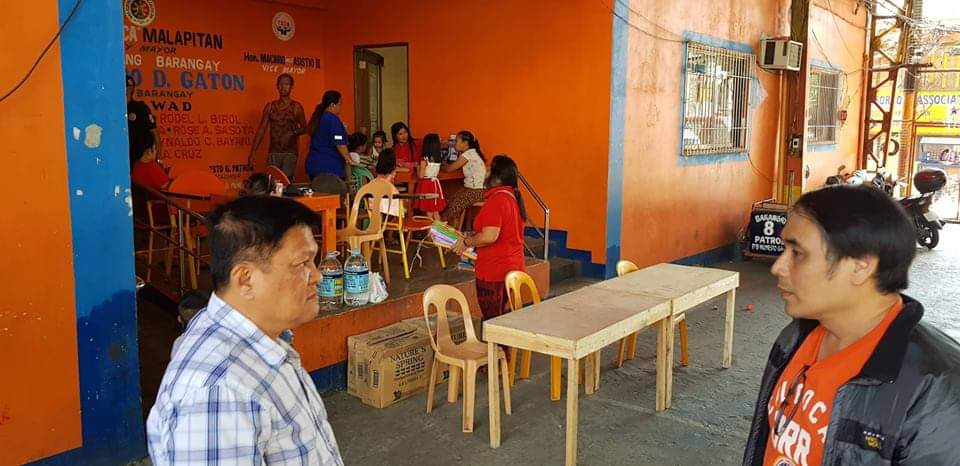 REGION / PROVINCE / MUNICIPALITY  NUMBER OF AFFECTED  NUMBER OF AFFECTED  NUMBER OF AFFECTED REGION / PROVINCE / MUNICIPALITY  Barangays  Families  Persons GRAND TOTAL 1  99  554 NCR 1  99  554 Quezon City 1  99  554 REGION / PROVINCE / MUNICIPALITY NO. OF DAMAGED HOUSES NO. OF DAMAGED HOUSES NO. OF DAMAGED HOUSES REGION / PROVINCE / MUNICIPALITY  Total  Totally  Partially GRAND TOTAL30 30 - NCR30 30 - Quezon City30 30- DATESITUATIONS / ACTIONS UNDERTAKEN15 February 2019The Disaster Response Operations Monitoring and Information Center (DROMIC) of the DSWD-DRMB continues to closely coordinate with DSWD-FO NCR for significant disaster response updates and assistance provided.DATESITUATIONS / ACTIONS UNDERTAKEN26 February 2019FO NCR Submitted Terminal ReportA total of 30 residential structures made of concrete and semi-concrete materials were confirmed to be affected. Said structures were totally gutted by the fire incident. The FO provided 100 family food packs to the affected families. The distribution of said relief items was led by Colonel Vicente Gregorio Tomas, Mr. Bienvenido Barbosa, OIC-Division Chief of Disaster Response Management Division and Mr. Jonathan San Agustin, OIC of Disaster Response and Rehabilitation Section (DRRS).There is no designated evacuation center. However, the Local Government of Quezon City established tents served as temporary shelter of the affected families.Other private individuals and groups also provided relief items to the affected families.Most of the affected families have already returned to their area of residence while others have found other place to reside. The needs of the affected families will be continuously provided, if needed.15 February 201993 dignity kits were also provided to the affected families thru the request of Cong. Crisologo on February 13, 2019. The distribution of said kits was monitored by Mr. Bienvenido Barbosa, OIC-Division Chief, Ms. Norjanizah Airah R. Calaca, PDO III, and Ms. Kristel Anne G. Panganiban, SWO II, of Disaster Response Management Division. Pictures of the distribution are attached in this report.Some of the affected families have started rebuilding their gutted houses. Others have found other place to stay.  The needs of the affected families are continuously being provided by the Quezon City SSDD. 11 February 2019The FO provided 100 family food packs to the affected families. The distribution of said relief items was led by Colonel Vicente Gregorio Tomas, Mr. Bienvenido Barbosa, OIC-Division Chief of Disaster Response Management Division and Mr. Jonathan San Agustin, OIC of Disaster Response and Rehabilitation Section (DRRS). Pictures of the distribution are attached in this report.The affected families are near the fire site trying to recover some of their belongings. The needs of the affected families are continuously being provided by the Quezon City SSDD.9 February 2019The DSWD-NCR is continuously coordinating with Quezon City SSDD with regard to possible augmentation assistance needed by the affected families.The DSWD-NCR is on stand-by and is ready to provide said assistance once requested.The Bureau of Fire Protection Immediately responded and controlled the fire.The Barangay Officials immediately assisted the affected families. Barangay leaders also secured the place to maintain peace and order in the area. They also helped in the utilization of Disaster Assistance Family Access Card (DAFAC) / White Card for the affected families.